ΑΠΟΦΑΣΗ ΑΝΑΚΛΗΣΗΣ ΘΕΜΑ: Ανάκληση της Απόφασης Ένταξης του Έργου «………………………………….» (κωδικός ΟΠΣ ΤΑ ..….) στο Ταμείο Ανάκαμψης και ΑνθεκτικότηταςΟ ΑΝΑΠΛΗΡΩΤΗΣ ΥΠΟΥΡΓΟΣ ΟΙΚΟΝΟΜΙΚΩΝΈχοντας υπόψη:Το άρθρο 90 του π.δ. 63/2005 «Κωδικοποίηση της νομοθεσίας για την Κυβέρνηση και τα κυβερνητικά όργανα» (Α΄ 98).Τον ν. 4622/2019 «Επιτελικό κράτος: Οργάνωση, λειτουργία και διαφάνεια της Κυβέρνησης, των κυβερνητικών οργάνων και της κεντρικής δημόσιας διοίκησης» (Α΄ 133).Το π.δ. 142/2017 «Οργανισμός Υπουργείου Οικονομικών» (Α΄ 181).Το π.δ. 81/2019 «Σύσταση, συγχώνευση, μετονομασία και κατάργηση Υπουργείων και καθορισμός των αρμοδιοτήτων τους - Μεταφορά υπηρεσιών και αρμοδιοτήτων μεταξύ Υπουργείων» (Α΄ 119).Το π.δ. 83/2019 «Διορισμός Αντιπροέδρου της Κυβέρνησης, Υπουργών, Αναπληρωτών Υπουργών και Υφυπουργών» (Α΄ 121).Το π.δ. 84/2019 «Σύσταση και κατάργηση Γενικών Γραμματειών και Ειδικών Γραμματειών/Ενιαίων Διοικητικών Τομέων Υπουργείων» (Α΄ 123).Το π.δ. 62/2020 «Διορισμός Αναπληρωτών Υπουργών και Υφυπουργών» (Α΄ 155).Την υπό στοιχεία Y70/30.10.2020 απόφαση του Πρωθυπουργού «Ανάθεση αρμοδιοτήτων στον Αναπληρωτή Υπουργό Οικονομικών, Θεόδωρο Σκυλακάκη» (Β΄ 4805).Τον ν. 4822/2021 «Κύρωση της Σύμβασης Χρηματοδότησης μεταξύ της Ευρωπαϊκής Επιτροπής και της Ελληνικής Δημοκρατίας, της Δανειακής Σύμβασης μεταξύ της Ευρωπαϊκής Επιτροπής και της Ελληνικής Δημοκρατίας και των Παραρτημάτων τους και άλλες διατάξεις για το Ταμείο Ανάκαμψης και Ανθεκτικότητας» (Α΄ 135) .    Τον ν. 4412/2016 «Δημόσιες Συμβάσεις Έργων, Προμηθειών και Υπηρεσιών (προσαρμογή στις Οδηγίες 2014/24/ΕΕ και 2014/25/ΕΕ)» (Α΄ 147). Τα άρθρα 270 έως και 281 του ν. 4738/2020 «Ρύθμιση οφειλών και παροχή δεύτερης ευκαιρίας και άλλες διατάξεις» (Α΄207) και ιδίως το άρθρο 272 για την σύσταση στο Υπουργείο Οικονομικών της αυτοτελούς Ειδικής Υπηρεσίας Συντονισμού Ταμείου Ανάκαμψης.Την υπ’ αριθμ. ΓΔΟΥ 257/06.11.2020 κοινή απόφαση του Πρωθυπουργού και του Υπουργού Οικονομικών με τίτλο: «Διορισμός Διοικητή της Ειδικής Υπηρεσίας Συντονισμού Ταμείου Ανάκαμψης» (Υ.Ο.Δ.Δ. 931). Τον Κανονισμό (ΕΕ) αριθ. 2021/241 του Ευρωπαϊκού Κοινοβουλίου και του Συμβουλίου της 12ης Φεβρουαρίου 2021 για τη θέσπιση του μηχανισμού ανάκαμψης και ανθεκτικότητας (L 57/17). Τον Κανονισμό (ΕΕ) αριθ. 2021/240 του Ευρωπαϊκού Κοινοβουλίου και του Συμβουλίου της 10ης Φεβρουαρίου 2021 για τη θέσπιση Μέσου Τεχνικής Υποστήριξης (L 57/1). Τον Κανονισμό (ΕΕ, Ευρατόμ) αριθ. 2018/1046 του Ευρωπαϊκού Κοινοβουλίου και του Συμβουλίου της 18ης Ιουλίου 2018 σχετικά με τους δημοσιονομικούς κανόνες που εφαρμόζονται στον γενικό προϋπολογισμό της Ένωσης, την τροποποίηση των κανονισμών (ΕΕ) αριθ. 1296/2013, (ΕΕ) αριθ. 1301/2013, (ΕΕ) αριθ. 1303/2013, (ΕΕ) αριθ. 1304/2013, (ΕΕ) αριθ. 1309/2013, (ΕΕ) αριθ. 1316/2013, (ΕΕ) αριθ. 223/2014, (ΕΕ) αριθ. 283/2014 και της απόφασης αριθ. 541/2014/ΕΕ και για την κατάργηση του κανονισμού (ΕΕ, Ευρατόμ) αριθ. 966/2012 (L 193/1). Την υπ’ αριθ. 2021/0159/17.06.2021 Πρόταση της Ευρωπαϊκής Επιτροπής για την Εκτελεστική Απόφαση του Συμβουλίου για την έγκριση της αξιολόγησης του Σχεδίου Ανάκαμψης και Ανθεκτικότητας της Ελλάδας.  Την από 13 Ιουλίου 2021 εκτελεστική απόφαση του Συμβουλίου της Ευρωπαϊκής Ένωσης, για την έγκριση της αξιολόγησης του σχεδίου ανάκαμψης και ανθεκτικότητας για την Ελλάδα (ST 10152/21, ST 10152/21 ADD 1). Tην από 21 Δεκεμβρίου 2021 Συμφωνία Επιχειρησιακών Ρυθμίσεων C(2021) 9754. Την υπ’ αριθμ. 119126 ΕΞ 2021/28.09.2021 (Β’ 4498) απόφαση του Αναπληρωτή Υπουργού Οικονομικών περί καθορισμού του Συστήματος Διαχείρισης και Ελέγχου των Δράσεων και των Έργων του Ταμείου Ανάκαμψης και Ανθεκτικότητας, ως ισχύει. Την υπ’ αριθμ. 120141 ΕΞ 2021/30.09.2021 (ΑΔΑ: 6ΝΞ3Η-ΨΘ0) απόφαση του Διοικητή της Ειδικής Υπηρεσίας Συντονισμού Ταμείου Ανάκαμψης περί Έγκρισης του Εγχειριδίου Διαδικασιών του Συστήματος Διαχείρισης και Ελέγχου του Ταμείου Ανάκαμψης, ως ισχύει. Τη με αριθμ. ___________ απόφαση του Αναπληρωτή Υπουργού Οικονομικών ένταξης του Έργου «………………………………….» (κωδικός ΟΠΣ ΤΑ ..….) στο Ταμείο Ανάκαμψης και Ανθεκτικότητας. Το με αριθμ. πρωτ. _______ έγγραφο αίτημα του [όνομα Φορέα Υλοποίησης] με το οποίο παραιτείται της υλοποίησης του εν λόγω έργου. [εφόσον, ισχύει. Άλλως παρατίθεται η ισχύουσα αιτιολόγηση] Το γεγονός ότι ο Φορέας Υλοποίησης δεν έχει λάβει δημόσια χρηματοδότηση στο πλαίσιο υλοποίησης του Έργου «____________». [εφόσον, ισχύει] Τη θετική αξιολόγηση της ΕΥΣΤΑ επί του εύλογου του αιτήματος του Φορέα. [εφόσον, ισχύει] Το γεγονός ότι από την παρούσα απόφαση δεν προκαλείται δαπάνη σε βάρος του κρατικού και του ενωσιακού προϋπολογισμού.Αποφασίζουμετην ανάκληση της υπ’ αριθμ. ___________ απόφασης ένταξης του Έργου «………………………………….»  και κωδικό ΟΠΣ ΤΑ _____ στο Ταμείο Ανάκαμψης και Ανθεκτικότητας, το οποίο χρηματοδοτείται από την Ευρωπαϊκή Ένωση – NextGeneration EU, [παρατίθεται ο λόγος ανάκλησης, π.χ. μετά από αίτημα οικειοθελούς παραίτησης του Φορέα Υλοποίησης από την υλοποίηση του Έργου]. ΠΙΝΑΚΑΣ ΔΙΑΝΟΜΗΣ [Ενδεικτική παράθεση]ΕΛΛΗΝΙΚΗ ΔΗΜΟΚΡΑΤΙΑΥΠΟΥΡΓΕΙΟ ΟΙΚΟΝΟΜΙΚΩΝΕιδική Υπηρεσία Συντονισμού Ταμείου ΑνάκαμψηςΔιεύθυνση: Πανεπιστημίου 25-27, 10564 ΑθήναΠληροφορίες: Τηλέφωνο:Email:Ειδική Υπηρεσία Συντονισμού Ταμείου ΑνάκαμψηςΔιεύθυνση: Πανεπιστημίου 25-27, 10564 ΑθήναΠληροφορίες: Τηλέφωνο:Email:Ειδική Υπηρεσία Συντονισμού Ταμείου ΑνάκαμψηςΔιεύθυνση: Πανεπιστημίου 25-27, 10564 ΑθήναΠληροφορίες: Τηλέφωνο:Email:Προς: Αποδέκτες Πίνακα ΔιανομήςΠρος: Αποδέκτες Πίνακα ΔιανομήςΠρος: Αποδέκτες Πίνακα ΔιανομήςΟ Αναπληρωτής Υπουργός ΟικονομικώνΟ Αναπληρωτής Υπουργός ΟικονομικώνΘεόδωρος ΣκυλακάκηςΘεόδωρος ΣκυλακάκηςΑποδέκτες προς Ενέργεια Υπουργείο ΕυθύνηςΦορέας ΥλοποίησηςΠΔΕΑποδέκτες προς ΚοινοποίησηΓραφείο Υπουργού ΕυθύνηςΓραφείο Γενικού Γραμματέα Δημοσίων Επενδύσεων & ΕΣΠΑΓΔΟΥ Υπουργείου ΕυθύνηςΑποδέκτες Εσωτερικής ΔιανομήςΓραφείο Αναπληρωτή Υπουργού ΟικονομικώνΕΥΣΤΑ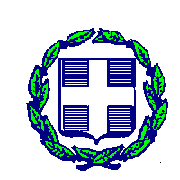 